U natječaju se ne traži Glavni elektrotehnički projekt kao dokument, međutim isti je potreban u svrhu izdavanja dokumenta Operatora distribucijskog sustava o mogućnosti priključenja buduće elektrane na mrežu koji se traži u prijavi, a isto tako, izrada Glavnog projekta ima svoju cijenu, a što ako ne „prođem“ na natječaju?Glavni projekt nije nam neophodan kod prijava jer nije ključan za odabir prijavljenih projekata koji će biti sufinancirani, ali će se u svakom slučaju u Ugovorima sa budućim Korisnicima subvencije uvjetovati sva natječajem propisana dokumentacija za mrežni pogon elektrane, a poglavito prilikom dostave zahtjeva za isplatom subvencije, kada je obavezno, uz ostalu dokumentaciju, dostaviti Potvrdu za trajni pogon FNE u mrežnom radu.S tim u svezi, da ne bi prijavitelje koji možda neće biti Korisnici našeg natječaja, a bez subvencije neće realizirati projekt, opterećivali dodatnim troškovima za izradu Glavnog projekta, NEĆEMO tražiti dokument HEP ODS-a (točka VI. Obvezna dokumentacija, 14. Obavijest o mogućnosti priključenja na mrežu kućanstva s vlastitom proizvodnjom ili Elektroenergetska suglasnost ili elaborat optimalnog tehničkog rješenja priključenja na mrežu, ovisno o vrsti priključka na mrežu, izdanu od HEP ODS-a za FNE u mrežnom radu) o mogućnosti priključenja na mrežu. Sva ostala dokumentacija koja osigurava subvencije za FNE u mrežnom radu, propisana Javnim natječajem, vrijedi.Željeli bismo se prijaviti na natječaj za fotonaponsku elektranu, međutim, predmet prijave bi bila kuća za instalaciju FNE koja je novogradnja u kojoj već žive prijavljeni stanari, ali je još u izgradnji i nedostaje fasada do tehničkog pregleda i uporabne dozvole koja je potrebna kao dokument za prijavu. Ima li mogućnosti za prijavu uz uvjet da uporabna dozvola bude ishođena naknadno nakon proteka roka za prijavu na Javni natječaj?Ne. Vlasnici građevina koje nisu privedene svrsi sukladno aktu kojim se dozvoljava građenje (koje su u gradnji, za koje je pokrenut postupak legalizacije odnosno koje su u postupku ishođenja Rješenja o izvedenom stanju) do zadnjeg dana za prijavu na ovaj Javni natječaj, nisu prihvatljivi prijavitelji.KOPRIVNIČKO-KRIŽEVAČKA ŽUPANIJA 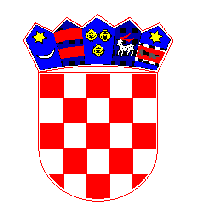 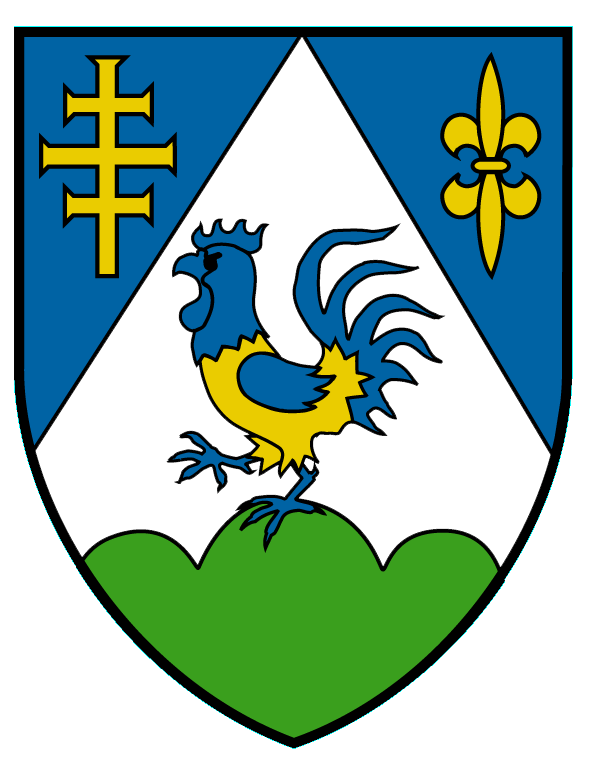 

JAVNI NATJEČAJZA SUFINANCIRANJE KORIŠTENJA OBNOVLJIVIH IZVORA ENERGIJE ZA PROIZVODNJU ELEKTRIČNE ENERGIJE U KUĆANSTVIMA,ZA VLASTITU POTROŠNJUNA PODRUČJU KOPRIVNIČKO-KRIŽEVAČKE ŽUPANIJE U 2022. GODINIPITANJA I ODGOVORI